Про внесення змін до Типового статуту об’єднання співвласників багатоквартирного будинкуВідповідно до частини першої статті 7 Закону України "Про об'єднання співвласників багатоквартирного будинку", Закону України "Про особливості здійснення права власності у багатоквартирному будинку" НАКАЗУЮ:1. Унести зміни до Типового статуту об'єднання співвласників багатоквартирного будинку, затвердженого наказом Державного комітету України з питань житлово-комунального господарства від 27 серпня 2003 року № 141, зареєстрованого в Міністерстві юстиції України 12 грудня 2003 року за № 1155/8476 (у редакції наказу Міністерства регіонального розвитку, будівництва та житлово-комунального господарства України від 23 вересня 2015 року № 238):1) абзац четвертий пункту 11 розділу ІІІ викласти в такій редакції:"Рішення загальних зборів не пізніше 10 днів після його прийняття надається в письмовій формі кожному співвласнику під розписку або шляхом поштового відправлення рекомендованим листом на адресу квартири або нежитлового приміщення, що належить співвласнику в цьому багатоквартирному будинку, а також розміщується у загальнодоступному місці при вході до кожного під’їзду.";2) у розділі IV:пункт 6 викласти в такій редакції:"6. Забороняється розподіл отриманих об’єднанням доходів або їх частини серед співвласників, працівників об’єднання (крім оплати їхньої праці, нарахування єдиного соціального внеску), членів органів управління та інших пов’язаних з ними осіб.";доповнити розділ новим пунктом 7 такого змісту:"7. Доходи об’єднання використовуються виключно для фінансування видатків на його утримання та реалізації мети створення, цілей, завдань та предмета діяльності об’єднання, визначених цим Статутом.".2. Департаменту систем життєзабезпечення та житлової політики (Корчак Д.В.) разом з Юридичним департаментом (Дорофеєв М.Ю.) подати цей наказ в установленому порядку на державну реєстрацію до Міністерства юстиції України.3. Цей наказ набирає чинності з дня його офіційного опублікування.4. Контроль за виконанням цього наказу покласти на заступника Міністра Кругляка Е.Б.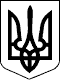 МІНІСТЕРСТВО РЕГІОНАЛЬНОГО РОЗВИТКУ, БУДІВНИЦТВА ТА ЖИТЛОВО-КОМУНАЛЬНОГО ГОСПОДАРСТВА УКРАЇНИМІНІСТЕРСТВО РЕГІОНАЛЬНОГО РОЗВИТКУ, БУДІВНИЦТВА ТА ЖИТЛОВО-КОМУНАЛЬНОГО ГОСПОДАРСТВА УКРАЇНИНАКАЗНАКАЗ03.04.2017  № 6703.04.2017  № 67Зареєстровано в Міністерстві 
юстиції України 
20 квітня 2017 р. 
за № 522/30390Перший заступник Міністра                                                                        В.А. Негода